Publicado en Madrid el 04/05/2022 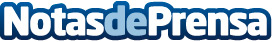 La startup de edtech Smowltech cierra una ronda de inversión de 1,65M€ con WayraLa startup española de edtech Smowltech ha cerrado una ronda de inversión de 1,65 millones de euros. Wayra, el hub de innovación abierta de Telefónica ha sido uno de los inversores que han participado en esta ronda liderada por el Fondo Bolsa Social, un fondo de referencia en España de impacto social, y Sparkmind VC, un fondo finlandés especializado en el sector educativoDatos de contacto:Redaccion648 96 31 67Nota de prensa publicada en: https://www.notasdeprensa.es/la-startup-de-edtech-smowltech-cierra-una Categorias: Nacional Finanzas Educación Marketing Emprendedores E-Commerce Bolsa http://www.notasdeprensa.es